ПРИЛОЖЕНИЕ К ОСНОВНОЙ ОБРАЗОВАТЕЛЬНОЙ ПРОГРАММЕ                        Муниципальное бюджетное общеобразовательное учреждение «Средняя школа № 34»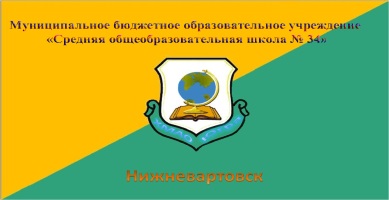 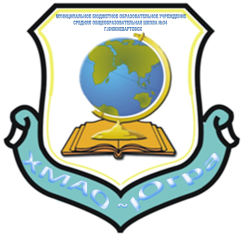 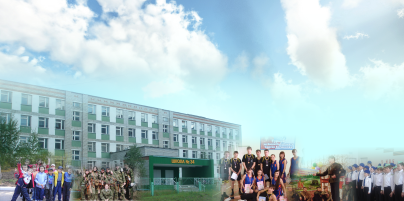 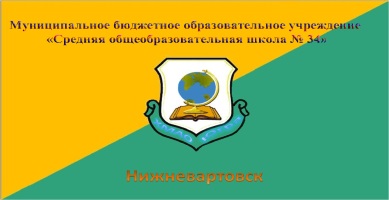 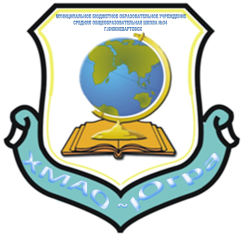 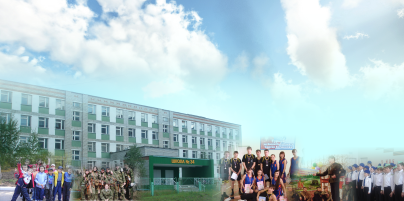 РАБОЧАЯ ПРОГРАММА    по предмету: «Основы безопасности жизнедеятельности»8 классСрок реализации: 2015-2016 учебный год                                                                               Составитель:        Бизин А.В., преподаватель-организатор                                                       ОБЖ, учитель первой квалификационной         категории                                                 г. Нижневартовск                                                          2015 год                                                  СОДЕРЖАНИЕ1) Пояснительная записка.2) Общая характеристика учебного предмета.3) Описание места учебного предмета  в учебном плане.4) Личностные, метапредметные и предметные результаты освоения учебного предмета.5) Содержание учебного предмета.6) Календарно-тематическое планирование с определением основных видов учебной деятельности.7) Описание учебно-методического и материально-технического обеспечения образовательного процесса.8) Планируемые результаты изучения учебного предметаРабочая программа                                                         1. Пояснительная записка        Данная рабочая программа разработана в соответствии с требованиями Федерального государственного образовательного стандарта основного общего образования. Рабочая программа имеет цели: - освоение знаний о здоровом образе жизни; об опасных и чрезвычайных ситуациях и основах безопасного поведения при их возникновении; - развитие качеств личности, необходимых для ведения здорового образа жизни, обеспечения безопасного поведения в опасных и чрезвычайных ситуациях; - воспитание чувства ответственности за личную безопасность, ценностного отношения к своему здоровью и жизни;- овладение умениями предвидеть потенциальные опасности и правильно действовать в случае их наступления, использовать средства индивидуальной и коллективной защиты, оказывать первую медицинскую помощь.    Рабочая программа способствует решению следующих задач:-формирование у учащихся модели безопасного поведения в повседневной жизни, в транспортной среде и чрезвычайных ситуациях природного, техногенного и социального характера;-формирование индивидуальной системы здорового образа жизни;-выработка у учащихся антиэкстремистской и антитеррористической личностной позиции  и отрицательного отношения к психоактивным веществам и асоциальному поведению.- воспитание ответственного отношения к окружающей природной среде, к личному здоровью как индивидуальной и общественной ценности, к безопасности личности, общества и государства -развитие личных духовных и физических качеств, обеспечивающих адекватное поведение в различных опасных и чрезвычайных ситуациях природного, техногенного и социального характера; развитие потребности соблюдать нормы здорового образа жизни; бдительности по предотвращению актов терроризма; -овладение умениями оценивать ситуации, опасные для жизни и здоровья; действовать в чрезвычайных ситуациях; использовать средства индивидуальной и коллективной защиты; оказывать первую медицинскую помощь пострадавшим; -освоение знаний: об опасных и чрезвычайных ситуациях, о влиянии их последствий на безопасность личности, общества и государства; о государственной системе обеспечения защиты населения от чрезвычайных ситуаций; об организации и подготовки населения к действиям в условиях опасных и чрезвычайных ситуаций; об оказании первой медицинской помощи при неотложных состояниях. 2. Общая характеристика учебного предмета. В программе реализованы требования федеральных законов: «О защите населения и территорий от чрезвычайных ситуаций природного и техногенного характера», «Об охране окружающей природной среды», «О пожарной безопасности», «О гражданской обороне» и др. Содержание программы выстроено по трем линиям: обеспечение личной безопасности в повседневной жизни, оказание первой медицинской помощи, основы безопасного поведения  человека в чрезвычайных ситуациях. В ходе изучения предмета обучающиеся получают знания о здоровом образе жизни, о  чрезвычайных ситуациях природного и техногенного характера, их последствиях и мероприятиях, проводимых государством по защите населения. Большое значение придается также формированию  здорового образа жизни и профилактике вредных привычек, привитию навыков по оказанию первой медицинской помощи пострадавшим.3.Описание места учебного предмета в учебном плане. Количество учебных часов, отведённое на освоение программы учебным планом МБОУ «СШ №34» предусматривает 1 час в неделю обязательное изучение учебного предмета «Основы безопасности жизнедеятельности» в 8 классе в количестве 35 часов.4. Личностные, метапредметные  и предметные результаты освоения учебного предметаЛичностными результатами  являются:усвоение правил индивидуального и коллективного безопасного поведения в чрезвычайных ситуациях, угрожающих жизни и здоровью людей, правил поведения на транспорте и на дорогах;формирование понимания ценности здорового и безопасного образа жизни;усвоение гуманистических, демократических и традиционных ценностей многонационального российского общества; воспитание чувства ответственности и долга перед Родиной;формирование ответственного отношения к учению, готовности и способности, обучающихся к саморазвитию и самообразованию на основе мотивации к обучению и познанию, осознанному выбору и построению дальнейшей индивидуальной траектории образования на базе ориентировки в мире профессий и профессиональных интересов;формирование целостного мировоззрения, соответствующего современному уровню развития науки и общественной практике, учитывающего социальное, культурное, языковое, духовное многообразие современного мира;формирование готовности и способности вести диалог с другими людьми и достигать в нём взаимопонимания;освоение социальных норм, правил поведения, ролей и форм социальной жизни в группах и сообществах, включая взрослые и социальные сообщества;развитие правового мышления и компетентности в решении моральных проблем на основе личностного выбора, формирование нравственных чувств и нравственного поведения, осознанного и ответственного отношения к собственным поступкам;формирование коммуникативной компетентности в общении и сотрудничестве со сверстниками, старшими и младшими в процессе образовательной, общественно полезной, учебно-исследовательской, творческой и других видов деятельности;формирование основ экологической культуры на основе признания ценности жизни во всех её проявлениях и необходимости ответственного, бережного отношения к окружающей среде;осознание значения семьи в жизни человека и общества, принятие ценности семейной жизни, уважительное и заботливое отношение к членам своей семьи;формирование антиэкстремистского мышления и антитеррористического поведения, потребностей соблюдать нормы здорового образа жизни, осознанно выполнять правила безопасности жизнедеятельности.Метапредметными результатами  являются:умение самостоятельно определять цели своего обучения, ставить и формулировать для себя новые задачи в учёбе и познавательной деятельности, развивать мотивы и интересы своей познавательной деятельности;умение самостоятельно планировать пути достижения целей защищённости, в том числе альтернативные осознанно выбирать наиболее эффективные способы решения учебных и познавательных задач;умение соотносить свои действия с планируемыми результатами курса, осуществлять контроль своей деятельности в процессе достижения результата, определять способы действий в опасных и чрезвычайных ситуациях в рамках  предложенных условий и требований, корректировать свои действия в соответствии с изменяющейся ситуацией;умение оценивать правильность выполнения учебной задачи в области безопасности жизнедеятельности, собственные возможности её решения;владение основами самоконтроля, самооценки, принятия решений и осуществления осознанного выбора в учебной и познавательной деятельности;умение определять понятия, создавать обобщения, устанавливать аналоги, классифицировать, самостоятельно выбирать основания и критерии (например, для классификации опасных и чрезвычайных ситуаций, видов террористической и  экстремистской деятельности), устанавливать причинно-следственные связи, строить логическое рассуждение, умозаключение (индуктивное, дедуктивное и по аналогии) и делать выводы;умение создавать, применять и преобразовывать знаки и символы, модели и схемы для решения учебных и познавательных задач:умение организовывать учебное сотрудничество и совместную деятельность с учителем и сверстниками; работать индивидуально и в группе: находить общее решение и разрешать конфликты на основе согласования позиций и учёта интересов; формулировать, аргументировать и отстаивать своё мнение;формирование и развитие компетентности в области использования информационно-коммуникационных технологий;освоение приёмов действий в опасных и чрезвычайных ситуациях природного, техногенного и социального характера, в том числе оказание первой помощи пострадавшим;формирование умений взаимодействовать с окружающими, выполнять различные социальные роли во время и при ликвидации последствий чрезвычайных ситуаций.Предметными результатами  являются:формирование современной культуры безопасности жизнедеятельности на основе понимания необходимости защиты личности, общества и государства посредством осознания значимости безопасного поведения в условиях чрезвычайных ситуаций природного, техногенного и социального характера;формирование убеждения в необходимости безопасного и здорового образа жизни;понимание личной и общественной значимости современной культуры безопасности жизнедеятельности;понимание роли государства и действующего законодательства в обеспечении национальной безопасности и защиты населения от опасных и чрезвычайных ситуаций природного, техногенного и социального характера, в том числе от экстремизма и терроризма;формирование установки на здоровый образ жизни, исключающий употребление алкоголя, наркотиков, курение и нанесение иного вреда здоровью;понимание необходимости  сохранения природы и окружающей среды для полноценной жизни человека;знание основных опасных и чрезвычайных ситуаций природного, техногенного и социального характера, включая экстремизм и терроризм, и их последствия для личности, общества и государства;знание и умение применять правила безопасного поведения в условиях опасных и чрезвычайных ситуаций;умение оказать первую помощь пострадавшим;умение предвидеть возникновение опасных ситуаций по характерным признакам их проявления, а также на основе информации, получаемой из различных источников;умение принимать обоснованные решения в конкретной опасной ситуации для минимизации последствий с учётом реально складывающейся обстановки и индивидуальных возможностей.5. Содержание учебного предмета.       Раздел 1. Основы комплексной безопасности (16 ч)    Глава 1.Пожарная безопасность (3 ч)Темы уроков:Пожары в жилых и общественных зданиях, их причины и последствия. Профилактика   пожаров   в   повседневной жизни и организация защиты населения. Права, обязанности и ответственность граждан в области пожарной безопасности. Обеспечение личной безопасности при пожарах.    Глава 2.Безопасность на дорогах (3 ч)Темы уроков:Причины дорожно-транспортных происшествий и травматизма людей.Организация дорожного движения, обязанности пешеходов и пассажиров.Велосипедист  —   водитель транспортного средства.    Глава 3. Безопасность на водоёмах (3 ч)Темы уроков:Безопасное поведение на водоёмах в различных условиях.Безопасный отдых на водоёмах.Оказание помощи терпящим бедствие на воде.    Глава 4. Экология и безопасность (2 ч)Темы уроков:Загрязнение окружающей среды и здоровье человека.Правила безопасного поведения при неблагоприятной экологической обстановке.    Глава 5. Чрезвычайные ситуации техногенного характера и их возможные последствия (5 ч)Темы уроков:Классификация чрезвычайных ситуаций техногенного характера.Аварии на радиационно опасных объектах и их возможные последствия.Аварии на химически опасных объектах и их возможные последствия.Пожары и взрывы на взрывопожароопасных объектах экономики и их возможные последствия.Аварии на гидротехнических сооружениях и их последствия.      Раздел 2. Защита населения Российской Федерации от чрезвычайных ситуаций (7 ч)    Глава 6. Обеспечение защиты населения от чрезвычайных ситуаций (4 ч)Темы уроков:Обеспечение  радиационной  безопасности населения.Обеспечение химической защиты населения.Обеспечение защиты населения от последствий аварий на взрывопожароопасных объектах.Обеспечение защиты населения от последствий аварий на гидротехнических сооружениях.    Глава 7.Организация защиты населения от чрезвычайных ситуаций техногенного характера (3 часа)Темы уроков:Организация оповещения населения о чрезвычайных ситуациях техногенного характера.Эвакуация населения.Мероприятия по инженерной защите населения от чрезвычайных ситуаций техногенного характера.Раздел 3.  Основы здорового образа жизни (8 ч)   Глава 8. Здоровый образ жизни и его составляющие (8 ч)Темы уроков:Общие понятия о здоровье как основной ценности человека.Индивидуальное здоровье человека, его физическая, духовная и социальная сущность.Репродуктивное здоровье — составляющая здоровья человека и общества.Здоровый образ жизни как необходимое условие сохранения и укрепления здоровья человека и общества.Здоровый образ жизни и профилактика основных неинфекционных заболеванийВредные привычки и их влияние  на здоровье.Профилактика вредных привычек.Здоровый образ жизни и безопасность жизнедеятельности.  Раздел 4. Основы медицинских знаний и оказание первой помощи (4 ч)  Глава 9. Основы медицинских знаний и оказание первой медицинской  помощи (4 ч)Темы уроковПервая помощь пострадавшим и её значение.Первая помощь при отравлениях аварийно-химически опасными веществами (практическое занятие).Первая помощь при травмах (практическое занятие).Первая помощь при утоплении (практическое занятие)6. Календарно-тематическое планирование с определением основных видов учебной деятельности7.Описание учебно-методического и материально-технического обеспечения образовательного процессаУчебно-методический  комплект включает в себя:Основы безопасности жизнедеятельности. 8 класс: учеб. для общеобразоват. учреждений. /А.Т. Смирнов, Б.О. Хренников 4 издание. М: Просвещение, 2010.    Дополнительная литература:Латчук В.Н., Марков В.В., Фролов М.П. Основы безопасности жизнедеятельности. 5-9 кл.:   Дидактические материалы. – М.: Дрофа; ДИК, 2000Т.А. Репина. Основы безопасности жизнедеятельности. 8 класс. Тетрадь для проверочных работ. Саратов, «Лицей», 2009.Основы безопасности жизнедеятельности: справ. Для учащихся/ под ред. А.Т. Смирнова; Рос. акад. наук Рос. акад. образования, М.:Просвещение, 2007.А.Т. Смирнов, Б.О.Хренников. Основы безопасности жизнедеятельности. Комплексная программа 5-11 классы. М. Просвещение, 2009.А.Т. Смирнов, Б.О. Хренников. Основы безопасности жизнедеятельности. Поурочные разработки. 5-9 кл. М. Просвещение, 2009Вангородский С. Н., Кузнецов М. И., Латчук В. Н., Марков В. В. Основы безопасности жизнедеятельности. 8 класс: учебник. — М.: Дрофа.Латчук В. Н., Марков В. В., Маслов А. Г. Основы безопасности жизнедеятельности. 8 класс: методическое пособие. — М.: Дрофа.Латчук В. Н., Миронов С. К. Основы безопасности жизнедеятельности. 8 класс: тетрадь для оценки качества знаний. — М.: Дрофа.Латчук В. Н., Миронов С. К., Бурдакова Т. В. Основы безопасности жизнедеятельности. 8 класс: рабочая тетрадь ученика. — М.: Дрофа.Вангородский С. Н., Кузнецов М. И., Латчук В. Н., Марков В. В. Основы безопасности жизнедеятельности. 9 класс: учебник. — М.: Дрофа.Латчук В. Н., Марков В. В., Маслов А. Г. Основы безопасности жизнедеятельности. 9 класс: методическое пособие. — М.: Дрофа.Латчук В. Н., Миронов С. К. Основы безопасности жизнедеятельности. 9 класс: тетрадь для оценки качества знаний. — М.: Дрофа.Латчук В. Н., Миронов С. К., Бурдакова Т. В. Основы безопасности жизнедеятельности. 9 класс: рабочая тетрадь ученика. — М.: Дрофа.Литература для учителя:Латчук В. Н., Миронов С. К., Вангородский С. Н. Основы безопасности жизнедеятельности. 5—11 классы: программы. — М.: Дрофа.Евлахов В. М. Основы безопасности жизнедеятельности. 5—11 классы: тематическое планирование. — М.: Дрофа.Фролов М. П. Безопасное поведение на дорогах. 5—10 классы: программы дополнительного образования. — М.: Дрофа.Винник А. Л. Основы безопасности жизнедеятельности. Предпрофильное обучение. 8—9 классы: программы элективных курсов. — М.: Дрофа.Дурнев Р. А., Смирнов А. Т. Формирование основ культуры безопасности жизнедеятельности школьников. 5—11 классы: методическое пособие — М.: Дрофа.Евлахов В. М. Основы безопасности жизнедеятельности. Методика проведения занятий в общеобразовательном учреждении: учебно-методическое пособие. — М.: Дрофа.Латчук В. Н., Миронов С. К. Основы безопасности жизнедеятельности. Терроризм и безопасность человека: учебно-методическое пособие. — М.: Дрофа.Михайлов А. А. Игровые занятия в курсе «Основы безопасности жизнедеятельности». 5—9 классы: учебно-методическое пособие. — М.: Дрофа.Соловьев С. С. Основы безопасности жизнедеятельности. Алкоголь, табак и наркотики — главные враги здоровья человека: учебно-методическое пособие. — М.: Дрофа.Евлахов В. М. Раздаточные материалы по основам безопасности жизнедеятельности. 5—9 классы. — М.: Дрофа.Вольхин С. Н., Ляшко В. Г., Снегирев А. В., Щербаков В. А. Основы защиты от терроризма: учебное пособие. — М.: Дрофа.Акимов В. А., Дурнее Р. А., Миронов С. К. Защита от чрезвычайных ситуаций. 5—11 классы. — М.: Дрофа.Латчук В. Н., Миронов С. К. Безопасность при пожарах: справочник по основам безопасности жизнедеятельности. — М.: Дрофа.Латчук В. Н., Миронов С. К. Основы безопасности жизнедеятельности. Безопасность при террористических актах. — М.: Дрофа.Интернет –ресурсы:Мультимедийные изданияОсновы безопасности жизнедеятельности. 5–9 классы: электронное пособие. — М.: Дрофа.Стационарные наглядные пособия– Таблицы по основам безопасности жизнедеятельности (М.: Дрофа)– Гражданская оборона Российской Федерации.– Единая государственная система предупреждения и ликвидации чрезвычайных ситуаций  Российской Федерации.– Средства индивидуальной защиты.– Средства коллективной защиты.– Личная гигиена.– Инфекционные заболевания.-  Таблицы по правилам пожарной безопасности (М.: Дрофа)– Классификация пожаров.– Причины пожаров в жилых и общественных зданиях.– Признаки и поражающие факторы пожара.– Правила поведения при пожаре в доме (квартире).– Правила поведения при пожаре в общеобразовательном учреждении.– Как выйти из задымленного помещения.– Что делать, если при пожаре нельзя покинуть квартиру (помещение).– Правила поведения при загорании телевизора.– Правила поведения при загорании новогодней елки.– Правила поведения в зоне лесного пожара.– Правила безопасного тушения небольшого лесного пожара.– Помощь человеку, на котором загорелась одежда.– Первая медицинская помощь при термических ожогах.– Первичные средства пожаротушения (огнетушители).– Первичные средства пожаротушения (внутренний пожарный кран).Таблицы по защите от терроризма (М.: Дрофа)– Классификация терроризма.– Взрывоопасные предметы.– Безопасные расстояния до взрывоопасных предметов.– Особенности поведения и одежды террориста-смертника.– Правила безопасного поведения при угрозе взрыва.– Как действовать, попав после взрыва в завал.– Как действовать, попав под обстрел.– Как действовать, попав в заложники.– Действия при получении угрозы.– Психологическая помощь в ситуациях террористического характера.Таблицы о факторах, разрушающих здоровье человека (М.: Дрофа)– Алкоголизм.– Наркомания.– Синдром приобретенного иммунодефицита (СПИД).– Табакокурение.Экранно-звуковые пособияВидеофильмы по основным темам и разделам курса ОБЖ в основной школе.Аудиозаписи для проведения занятий, соревнований и праздников.Технические средства обученияМультимедийный компьютер с пакетом программ и пособий по курсу ОБЖ.Сканер с приставкой для сканирования слайдов.Принтер лазерный.Цифровая видеокамера.Цифровая фотокамера.Аудиоцентр.Копировальный аппарат.Мультимедиапроектор.Экран на штативе или навесной.Средства телекоммуникации (электронная почта, локальная школьная сеть, выход в Интернет).Учебно-практическое оборудование:Аудиторная доска с магнитной поверхностью и набором приспособлений для крепления таблиц.Штатив для карт и таблиц.Укладки для аудиовизуальных средств (слайдов, кассет и др.).Бытовые дозиметры.Компасы.Визирные линейки.Транспортиры.Бинты марлевые.Вата гигроскопическая нестерильная.Вата компрессная.Воронки стеклянные.Грелки.Жгуты кровоостанавливающие.Индивидуальные перевязочные пакеты.Косынки перевязочные.Клеенка компрессорная.Клеенка подкладочная.Ножницы для перевязочного материала (прямые).Повязки малые стерильные.Повязки большие стерильные.Шприц-тюбики одноразового пользования.Шинный материал (плотные куски картона, рейки и т. п.) длиной от 0,7 до 1,5 м.Противогазы.Фильтрующие и изолирующие средства защиты кожи.Респираторы.Аптечка индивидуальная (АИ-2).Противохимические пакеты.Носилки санитарные.Противопыльные тканевые маски.Ватно-марлевые повязки.Макеты и тренажеры  Макеты местности с потенциально опасными объектами, дорогами, водоемами, убежищами Макеты жилых и промышленных зданий с системами жизнеобеспечения и технологическим оборудованием.Макеты фильтрующих и изолирующих противогазов, респираторов в разрезе.Макеты убежищ, укрытий с основными и вспомогательными помещениями, системами жизнеобеспечения в разрезе.Тренажеры для оказания первой помощи.Законодательные акты и нормативные правовые документыКонституция Российской Федерации (последняя редакция).Закон Российской Федерации «Об образовании» (последняя редакция).Федеральный закон «О безопасности» (последняя редакция).Федеральный закон «Об обороне» (последняя редакция).Федеральный закон «О защите населения и территорий от чрезвычайных ситуаций природного и техногенного характера» (последняя редакция).Федеральный закон «О гражданской обороне» (последняя редакция).Федеральный закон «О пожарной безопасности» (последняя редакция).Федеральный закон «О безопасности дорожного движения» (последняя редакция).Федеральный закон «О противодействии терроризму» (последняя редакция).Федеральный закон «О противодействии экстремистской деятельности» (последняя редакция).Федеральный закон «О наркотических средствах и психотропных веществах» (последняя редакция).Федеральный закон «Об аварийно-спасательных службах и статусе спасателя» (последняя редакция).Указ Президента Российской Федерации «О мерах по противодействию терроризму» (от 15 февраля 2006 года № 116).Концепция противодействия терроризму в Российской Федерации (утв. Президентом Российской Федерации 5 октября 2009 года).Положение о Национальном антитеррористическом комитете (утв. Указом Президента Российской Федерации от 15 февраля 2006 года № 116).Стратегия национальной безопасности Российской Федерации до 2020 го (утв. Указом Президента Российской Федерации от 12 мая 2009 года № 537).Стратегия государственной антинаркотической политики Российской Федерации до 2020 года (утв. Указом Президента Российской Федерации от 9 июня 2010 года № 690).Постановление Правительства Российской Федерации «О единой государственной системе предупреждения и ликвидации чрезвычайных ситуаций» (последняя редакция).Постановление Правительства Российской Федерации «О классификации чрезвычайных ситуаций природного и техногенного характера» (последняя редакция).Постановление Правительства Российской Федерации «О подготовке населения в области защиты от чрезвычайных ситуаций» (последняя редакция).Правила дорожного движения Российской Федерации (последняя редакция).Уголовный кодекс Российской Федерации (последняя редакция).8.Планируемые результаты изучения учебного предмета№ п/пДатаДатаКол-во часовКол-во часовРаздел , название темыРаздел , название темыОсновные виды учебной деятельности № п/пПо плануфактКол-во часовКол-во часовРаздел , название темыРаздел , название темыОсновные виды учебной деятельности Раздел 1. Обеспечение личной безопасности в повседневной жизни (11ч)Глава1.  Пожарная безопасность (3 ч)Раздел 1. Обеспечение личной безопасности в повседневной жизни (11ч)Глава1.  Пожарная безопасность (3 ч)Раздел 1. Обеспечение личной безопасности в повседневной жизни (11ч)Глава1.  Пожарная безопасность (3 ч)Раздел 1. Обеспечение личной безопасности в повседневной жизни (11ч)Глава1.  Пожарная безопасность (3 ч)Раздел 1. Обеспечение личной безопасности в повседневной жизни (11ч)Глава1.  Пожарная безопасность (3 ч)Раздел 1. Обеспечение личной безопасности в повседневной жизни (11ч)Глава1.  Пожарная безопасность (3 ч)Раздел 1. Обеспечение личной безопасности в повседневной жизни (11ч)Глава1.  Пожарная безопасность (3 ч)Раздел 1. Обеспечение личной безопасности в повседневной жизни (11ч)Глава1.  Пожарная безопасность (3 ч)18а-01.09.8б-01.09.8в-05.09.8г-01.09.11 Пожары в жилых и общественных зданиях, их причины и последствия.  Пожары в жилых и общественных зданиях, их причины и последствия. Анализируют причины возникновения пожаров в жилых и общественных зданиях. Запоминают права и обязанности граждан в области пожарной безопасности в быту. Выбирают правильный алгоритм безопасного поведения при пожаре,  в том числе наиболее эффективные способы предотвращения возгорания, оказания помощи младшим, престарелым и т. д. Характеризуют основные мероприятия,  проводимые МЧС России, по совершенствованию пожарной безопасности в стране. Составляют планы своего поведения на случай возникновения пожара в школе, дома, общественном месте (стадион, кинотеатр) и записывают их в дневник безопасности.28а-08.09.8б-08.09.8в-12.09.8г-08.09.11 Профилактика   пожаров   в   повседневной жизни и организация защиты населения.  Профилактика   пожаров   в   повседневной жизни и организация защиты населения. Анализируют причины возникновения пожаров в жилых и общественных зданиях. Запоминают права и обязанности граждан в области пожарной безопасности в быту. Выбирают правильный алгоритм безопасного поведения при пожаре,  в том числе наиболее эффективные способы предотвращения возгорания, оказания помощи младшим, престарелым и т. д. Характеризуют основные мероприятия,  проводимые МЧС России, по совершенствованию пожарной безопасности в стране. Составляют планы своего поведения на случай возникновения пожара в школе, дома, общественном месте (стадион, кинотеатр) и записывают их в дневник безопасности.38а-15.09.8б-15.09.8в-19.09.8г-15.09.11 Права, обязанности и ответственность граждан в области пожарной безопасности. Обеспечение личной безопасности при пожарах. Права, обязанности и ответственность граждан в области пожарной безопасности. Обеспечение личной безопасности при пожарах.Анализируют причины возникновения пожаров в жилых и общественных зданиях. Запоминают права и обязанности граждан в области пожарной безопасности в быту. Выбирают правильный алгоритм безопасного поведения при пожаре,  в том числе наиболее эффективные способы предотвращения возгорания, оказания помощи младшим, престарелым и т. д. Характеризуют основные мероприятия,  проводимые МЧС России, по совершенствованию пожарной безопасности в стране. Составляют планы своего поведения на случай возникновения пожара в школе, дома, общественном месте (стадион, кинотеатр) и записывают их в дневник безопасности.Глава 2. Безопасность на дорогах (3 ч)Глава 2. Безопасность на дорогах (3 ч)Глава 2. Безопасность на дорогах (3 ч)Глава 2. Безопасность на дорогах (3 ч)Глава 2. Безопасность на дорогах (3 ч)Глава 2. Безопасность на дорогах (3 ч)Глава 2. Безопасность на дорогах (3 ч)Глава 2. Безопасность на дорогах (3 ч)48а-22.09.8б-22.09.8в-26.09.8г-22.09.11Причины дорожно-транспортных происшествий и травматизма людей.Причины дорожно-транспортных происшествий и травматизма людей.Анализируют причины дорожно-транспортных происшествий. Повторяют правила дорожного движения, запоминают дорожные знаки. Запоминают правильные алгоритмы безопасного поведения на дорогах пешехода, пассажира, водителя велосипеда.58а-29.09.8б-29.09.8в-03.10.8г-29.09.11Организация дорожного движения, обязанности пешеходов и пассажиров.Организация дорожного движения, обязанности пешеходов и пассажиров.Анализируют причины дорожно-транспортных происшествий. Повторяют правила дорожного движения, запоминают дорожные знаки. Запоминают правильные алгоритмы безопасного поведения на дорогах пешехода, пассажира, водителя велосипеда.68а-06.10.8б-06.10.8в-10.108г-06.10.11Велосипедист  —   водитель транспортного
средства.Велосипедист  —   водитель транспортного
средства.Анализируют причины дорожно-транспортных происшествий. Повторяют правила дорожного движения, запоминают дорожные знаки. Запоминают правильные алгоритмы безопасного поведения на дорогах пешехода, пассажира, водителя велосипеда.Глава 3.  Безопасность на водоёмах (3 ч)Глава 3.  Безопасность на водоёмах (3 ч)Глава 3.  Безопасность на водоёмах (3 ч)Глава 3.  Безопасность на водоёмах (3 ч)Глава 3.  Безопасность на водоёмах (3 ч)Глава 3.  Безопасность на водоёмах (3 ч)Глава 3.  Безопасность на водоёмах (3 ч)Глава 3.  Безопасность на водоёмах (3 ч)78а-13.10.8б-13.10.8в-17.10.8г-13.10.11Безопасное поведение на водоёмах в различных условиях.Безопасное поведение на водоёмах в различных условиях.Характеризуют состояние водоёмов в различноевремя года.Объясняют правила безопасного поведения  на водоёмах.Сравнивают способы обеззараживания воды.Объясняют правила безопасного поведения на воде.Отрабатывают в паре правила само- и взаимо
помощи терпящим бедствие на воде88а-20.10.8б-24.10.8в-24.10.8г-20.10.11Безопасный отдых на водоёмах.Безопасный отдых на водоёмах.Характеризуют состояние водоёмов в различноевремя года.Объясняют правила безопасного поведения  на водоёмах.Сравнивают способы обеззараживания воды.Объясняют правила безопасного поведения на воде.Отрабатывают в паре правила само- и взаимо
помощи терпящим бедствие на воде98а-27.10.8б-27.10.8в-31.10.8г-27.10.11Оказание помощи терпящим бедствие на водеОказание помощи терпящим бедствие на водеХарактеризуют состояние водоёмов в различноевремя года.Объясняют правила безопасного поведения  на водоёмах.Сравнивают способы обеззараживания воды.Объясняют правила безопасного поведения на воде.Отрабатывают в паре правила само- и взаимо
помощи терпящим бедствие на водеГлава 4. Экология и безопасность (2 ч)Глава 4. Экология и безопасность (2 ч)Глава 4. Экология и безопасность (2 ч)Глава 4. Экология и безопасность (2 ч)Глава 4. Экология и безопасность (2 ч)Глава 4. Экология и безопасность (2 ч)Глава 4. Экология и безопасность (2 ч)Глава 4. Экология и безопасность (2 ч)108а-10.11.8б-10.11.8в-14.11.8г-10.11.11Загрязнение окружающей среды и здоровье человека.Загрязнение окружающей среды и здоровье человека.Ищут в Интернете информацию об экологической обстановке в местах проживания. Анализируют состояние окружающей среды. Запоминают приёмы по защите личного здоровья в местах с неблагоприятной экологической обстановкой118а-17.11.8б-17.11.8в-21.11.8г-17.11.11Правила безопасного поведения при неблагоприятной экологической обстановкеПравила безопасного поведения при неблагоприятной экологической обстановкеИщут в Интернете информацию об экологической обстановке в местах проживания. Анализируют состояние окружающей среды. Запоминают приёмы по защите личного здоровья в местах с неблагоприятной экологической обстановкойГлава 5. Чрезвычайные ситуации техногенного характера и их возможные последствия (5 ч)Глава 5. Чрезвычайные ситуации техногенного характера и их возможные последствия (5 ч)Глава 5. Чрезвычайные ситуации техногенного характера и их возможные последствия (5 ч)Глава 5. Чрезвычайные ситуации техногенного характера и их возможные последствия (5 ч)Глава 5. Чрезвычайные ситуации техногенного характера и их возможные последствия (5 ч)Глава 5. Чрезвычайные ситуации техногенного характера и их возможные последствия (5 ч)Глава 5. Чрезвычайные ситуации техногенного характера и их возможные последствия (5 ч)Глава 5. Чрезвычайные ситуации техногенного характера и их возможные последствия (5 ч)128а-24.11.8б-24.11.8в-28.11.8г-24.11.1Классификация чрезвычайных ситуаций техногенного характера.Классификация чрезвычайных ситуаций техногенного характера.Классификация чрезвычайных ситуаций техногенного характера.Характеризуют причины возникновения чрезвычайных ситуаций техногенного характера и их возможные последствия по масштабу распространения.Различают чрезвычайные ситуации техногенного
характера в соответствии с их классификацией.
Анализируют расположение потенциально опасных объектов в районе проживания и степень исходящих от них опасностейХарактеризуют основные мероприятия, проводимые в Российской Федерации, по обеспечению радиационной безопасности населения, его химической защите и защите от последствий аварий на взрывопожароопасных объектах и гидротехнических сооружениях. 138а-01.12.8б-01.12.8в-05.12.8г-01.12.1Аварии на радиационно опасных объектах и их возможные последствия.Аварии на радиационно опасных объектах и их возможные последствия.Аварии на радиационно опасных объектах и их возможные последствия.Характеризуют причины возникновения чрезвычайных ситуаций техногенного характера и их возможные последствия по масштабу распространения.Различают чрезвычайные ситуации техногенного
характера в соответствии с их классификацией.
Анализируют расположение потенциально опасных объектов в районе проживания и степень исходящих от них опасностейХарактеризуют основные мероприятия, проводимые в Российской Федерации, по обеспечению радиационной безопасности населения, его химической защите и защите от последствий аварий на взрывопожароопасных объектах и гидротехнических сооружениях. 148а-08.12.8б-08.12.8в-12.12.8г-08.12.1Аварии на химически опасных объектах и их возможные последствияАварии на химически опасных объектах и их возможные последствияАварии на химически опасных объектах и их возможные последствияХарактеризуют причины возникновения чрезвычайных ситуаций техногенного характера и их возможные последствия по масштабу распространения.Различают чрезвычайные ситуации техногенного
характера в соответствии с их классификацией.
Анализируют расположение потенциально опасных объектов в районе проживания и степень исходящих от них опасностейХарактеризуют основные мероприятия, проводимые в Российской Федерации, по обеспечению радиационной безопасности населения, его химической защите и защите от последствий аварий на взрывопожароопасных объектах и гидротехнических сооружениях. 158а-15.12.8б-15.12.8в-19.12.8г-15.12.1Пожары и взрывы на взрывопожароопасных объектах экономики и их возможные последствия.Пожары и взрывы на взрывопожароопасных объектах экономики и их возможные последствия.Пожары и взрывы на взрывопожароопасных объектах экономики и их возможные последствия.Характеризуют причины возникновения чрезвычайных ситуаций техногенного характера и их возможные последствия по масштабу распространения.Различают чрезвычайные ситуации техногенного
характера в соответствии с их классификацией.
Анализируют расположение потенциально опасных объектов в районе проживания и степень исходящих от них опасностейХарактеризуют основные мероприятия, проводимые в Российской Федерации, по обеспечению радиационной безопасности населения, его химической защите и защите от последствий аварий на взрывопожароопасных объектах и гидротехнических сооружениях. 168а-22.12.8б-22.12.8в-26.12.8г-22.12.1Аварии на гидротехнических сооружениях и их последствияАварии на гидротехнических сооружениях и их последствияАварии на гидротехнических сооружениях и их последствияХарактеризуют причины возникновения чрезвычайных ситуаций техногенного характера и их возможные последствия по масштабу распространения.Различают чрезвычайные ситуации техногенного
характера в соответствии с их классификацией.
Анализируют расположение потенциально опасных объектов в районе проживания и степень исходящих от них опасностейХарактеризуют основные мероприятия, проводимые в Российской Федерации, по обеспечению радиационной безопасности населения, его химической защите и защите от последствий аварий на взрывопожароопасных объектах и гидротехнических сооружениях. Раздел 2. Защита населения Российской Федерации от чрезвычайных ситуаций (7 ч)Глава 6. Обеспечение защиты населения от чрезвычайных ситуаций (4 ч)Раздел 2. Защита населения Российской Федерации от чрезвычайных ситуаций (7 ч)Глава 6. Обеспечение защиты населения от чрезвычайных ситуаций (4 ч)Раздел 2. Защита населения Российской Федерации от чрезвычайных ситуаций (7 ч)Глава 6. Обеспечение защиты населения от чрезвычайных ситуаций (4 ч)Раздел 2. Защита населения Российской Федерации от чрезвычайных ситуаций (7 ч)Глава 6. Обеспечение защиты населения от чрезвычайных ситуаций (4 ч)Раздел 2. Защита населения Российской Федерации от чрезвычайных ситуаций (7 ч)Глава 6. Обеспечение защиты населения от чрезвычайных ситуаций (4 ч)Раздел 2. Защита населения Российской Федерации от чрезвычайных ситуаций (7 ч)Глава 6. Обеспечение защиты населения от чрезвычайных ситуаций (4 ч)Раздел 2. Защита населения Российской Федерации от чрезвычайных ситуаций (7 ч)Глава 6. Обеспечение защиты населения от чрезвычайных ситуаций (4 ч)Раздел 2. Защита населения Российской Федерации от чрезвычайных ситуаций (7 ч)Глава 6. Обеспечение защиты населения от чрезвычайных ситуаций (4 ч)178а-12.01.8б-12.01.8в-16.01.8г-12.01.1Обеспечение  радиационной  безопасности населения.Обеспечение  радиационной  безопасности населения.Составляют алгоритм своего поведения во время характерной чрезвычайной ситуации техногенного характера.Анализируют расположение потенциально опасных объектов в районе проживания и степень исходящих от них опасностейХарактеризуют основные мероприятия, проводимые в РФ по обеспечению радиационной безопасности населения, его химической защите и защите от последствий аварий на взрывопожароопасных объектах и гидротехнических сооружениях. Анализируют рекомендации специалистов по правилам безопасного поведения в чрезвычайных ситуациях техногенного характера.Составляют алгоритм своего поведения во время характерной чрезвычайной ситуации техногенного характера.Анализируют расположение потенциально опасных объектов в районе проживания и степень исходящих от них опасностейХарактеризуют основные мероприятия, проводимые в РФ по обеспечению радиационной безопасности населения, его химической защите и защите от последствий аварий на взрывопожароопасных объектах и гидротехнических сооружениях. Анализируют рекомендации специалистов по правилам безопасного поведения в чрезвычайных ситуациях техногенного характера.188а-19.01.8б-19.01.8в-23.01.8г-19.011Обеспечение химической защиты населения.Обеспечение химической защиты населения.Составляют алгоритм своего поведения во время характерной чрезвычайной ситуации техногенного характера.Анализируют расположение потенциально опасных объектов в районе проживания и степень исходящих от них опасностейХарактеризуют основные мероприятия, проводимые в РФ по обеспечению радиационной безопасности населения, его химической защите и защите от последствий аварий на взрывопожароопасных объектах и гидротехнических сооружениях. Анализируют рекомендации специалистов по правилам безопасного поведения в чрезвычайных ситуациях техногенного характера.Составляют алгоритм своего поведения во время характерной чрезвычайной ситуации техногенного характера.Анализируют расположение потенциально опасных объектов в районе проживания и степень исходящих от них опасностейХарактеризуют основные мероприятия, проводимые в РФ по обеспечению радиационной безопасности населения, его химической защите и защите от последствий аварий на взрывопожароопасных объектах и гидротехнических сооружениях. Анализируют рекомендации специалистов по правилам безопасного поведения в чрезвычайных ситуациях техногенного характера.198а-26.01.8б-26.01.8в-30.01.8г-26.01.1Обеспечение защиты населения от последствий аварий на взрывопожароопасных объектах.Обеспечение защиты населения от последствий аварий на взрывопожароопасных объектах.Составляют алгоритм своего поведения во время характерной чрезвычайной ситуации техногенного характера.Анализируют расположение потенциально опасных объектов в районе проживания и степень исходящих от них опасностейХарактеризуют основные мероприятия, проводимые в РФ по обеспечению радиационной безопасности населения, его химической защите и защите от последствий аварий на взрывопожароопасных объектах и гидротехнических сооружениях. Анализируют рекомендации специалистов по правилам безопасного поведения в чрезвычайных ситуациях техногенного характера.Составляют алгоритм своего поведения во время характерной чрезвычайной ситуации техногенного характера.Анализируют расположение потенциально опасных объектов в районе проживания и степень исходящих от них опасностейХарактеризуют основные мероприятия, проводимые в РФ по обеспечению радиационной безопасности населения, его химической защите и защите от последствий аварий на взрывопожароопасных объектах и гидротехнических сооружениях. Анализируют рекомендации специалистов по правилам безопасного поведения в чрезвычайных ситуациях техногенного характера.208а-02.02.8б-02.02.8в-06.02.8г-02.02.1Обеспечение защиты населения от последствий аварий на гидротехнических сооруженияхОбеспечение защиты населения от последствий аварий на гидротехнических сооруженияхСоставляют алгоритм своего поведения во время характерной чрезвычайной ситуации техногенного характера.Анализируют расположение потенциально опасных объектов в районе проживания и степень исходящих от них опасностейХарактеризуют основные мероприятия, проводимые в РФ по обеспечению радиационной безопасности населения, его химической защите и защите от последствий аварий на взрывопожароопасных объектах и гидротехнических сооружениях. Анализируют рекомендации специалистов по правилам безопасного поведения в чрезвычайных ситуациях техногенного характера.Составляют алгоритм своего поведения во время характерной чрезвычайной ситуации техногенного характера.Анализируют расположение потенциально опасных объектов в районе проживания и степень исходящих от них опасностейХарактеризуют основные мероприятия, проводимые в РФ по обеспечению радиационной безопасности населения, его химической защите и защите от последствий аварий на взрывопожароопасных объектах и гидротехнических сооружениях. Анализируют рекомендации специалистов по правилам безопасного поведения в чрезвычайных ситуациях техногенного характера.Глава 7. Организация защиты населения от чрезвычайных ситуаций техногенного характера (3 часа)Глава 7. Организация защиты населения от чрезвычайных ситуаций техногенного характера (3 часа)Глава 7. Организация защиты населения от чрезвычайных ситуаций техногенного характера (3 часа)Глава 7. Организация защиты населения от чрезвычайных ситуаций техногенного характера (3 часа)Глава 7. Организация защиты населения от чрезвычайных ситуаций техногенного характера (3 часа)Глава 7. Организация защиты населения от чрезвычайных ситуаций техногенного характера (3 часа)Глава 7. Организация защиты населения от чрезвычайных ситуаций техногенного характера (3 часа)Глава 7. Организация защиты населения от чрезвычайных ситуаций техногенного характера (3 часа)218а-09.02.8б-09.02.8в-13.02.8г-09.02.1Организация оповещения населения о чрезвычайных ситуациях техногенного характера.Организация оповещения населения о чрезвычайных ситуациях техногенного характера.Характеризуют основные мероприятия, проводимые в Российской Федерации, по обеспечению радиационной безопасности населения, его химической защите и защите от последствий аварий на взрывопожароопасных объектах и гидротехнических сооружениях. Анализируют рекомендации специалистов по правилам безопасного поведения в чрезвычайных ситуациях техногенного характера. Отрабатывают в паре (в группе) правила безопасного поведения в условиях различных чрезвычайных ситуаций техногенного характераХарактеризуют основные мероприятия, проводимые в Российской Федерации, по обеспечению радиационной безопасности населения, его химической защите и защите от последствий аварий на взрывопожароопасных объектах и гидротехнических сооружениях. Анализируют рекомендации специалистов по правилам безопасного поведения в чрезвычайных ситуациях техногенного характера. Отрабатывают в паре (в группе) правила безопасного поведения в условиях различных чрезвычайных ситуаций техногенного характера228а-16.02.8б-16.02.8в-20.02.8г-16.02.1Эвакуация населения.Эвакуация населения.Характеризуют основные мероприятия, проводимые в Российской Федерации, по обеспечению радиационной безопасности населения, его химической защите и защите от последствий аварий на взрывопожароопасных объектах и гидротехнических сооружениях. Анализируют рекомендации специалистов по правилам безопасного поведения в чрезвычайных ситуациях техногенного характера. Отрабатывают в паре (в группе) правила безопасного поведения в условиях различных чрезвычайных ситуаций техногенного характераХарактеризуют основные мероприятия, проводимые в Российской Федерации, по обеспечению радиационной безопасности населения, его химической защите и защите от последствий аварий на взрывопожароопасных объектах и гидротехнических сооружениях. Анализируют рекомендации специалистов по правилам безопасного поведения в чрезвычайных ситуациях техногенного характера. Отрабатывают в паре (в группе) правила безопасного поведения в условиях различных чрезвычайных ситуаций техногенного характера238а-23.02.8б-23.02.8в-27.02.8г-23.02.1Мероприятия по инженерной защите населения от чрезвычайных ситуаций техногенного характераМероприятия по инженерной защите населения от чрезвычайных ситуаций техногенного характераХарактеризуют основные мероприятия, проводимые в Российской Федерации, по обеспечению радиационной безопасности населения, его химической защите и защите от последствий аварий на взрывопожароопасных объектах и гидротехнических сооружениях. Анализируют рекомендации специалистов по правилам безопасного поведения в чрезвычайных ситуациях техногенного характера. Отрабатывают в паре (в группе) правила безопасного поведения в условиях различных чрезвычайных ситуаций техногенного характераХарактеризуют основные мероприятия, проводимые в Российской Федерации, по обеспечению радиационной безопасности населения, его химической защите и защите от последствий аварий на взрывопожароопасных объектах и гидротехнических сооружениях. Анализируют рекомендации специалистов по правилам безопасного поведения в чрезвычайных ситуациях техногенного характера. Отрабатывают в паре (в группе) правила безопасного поведения в условиях различных чрезвычайных ситуаций техногенного характера     Раздел 3.  Основы здорового образа жизни (8 ч)Глава8. Здоровый образ жизни и его составляющие (8 ч)     Раздел 3.  Основы здорового образа жизни (8 ч)Глава8. Здоровый образ жизни и его составляющие (8 ч)     Раздел 3.  Основы здорового образа жизни (8 ч)Глава8. Здоровый образ жизни и его составляющие (8 ч)     Раздел 3.  Основы здорового образа жизни (8 ч)Глава8. Здоровый образ жизни и его составляющие (8 ч)     Раздел 3.  Основы здорового образа жизни (8 ч)Глава8. Здоровый образ жизни и его составляющие (8 ч)     Раздел 3.  Основы здорового образа жизни (8 ч)Глава8. Здоровый образ жизни и его составляющие (8 ч)     Раздел 3.  Основы здорового образа жизни (8 ч)Глава8. Здоровый образ жизни и его составляющие (8 ч)     Раздел 3.  Основы здорового образа жизни (8 ч)Глава8. Здоровый образ жизни и его составляющие (8 ч)248а-01.03.8б-01.03.8в-05.03.8г-01.03.1Общие понятия о здоровье как основной ценности человека.Общие понятия о здоровье как основной ценности человека.Характеризуют особенности индивидуального здоровья, его духовную, физическую и социальную составляющие.Объясняют общие понятия о репродуктивном здоровье как общей составляющей здоровья человека и общества.Обосновывают значение здорового образа жизни для сохранения и укрепления здоровья человека и общества.Анализируют собственные поступки и их влияние на личное благополучие. Формулируют правила соблюдения норм здорового образа жизни для профилактики неинфекционных заболеваний и вредных привычек, записывают правила в дневник безопасности. Формулируют кратко своё понимание здоровья человека и указывают критерии, по которым можно оценить его уровень. По итогам изучения раздела «Основы здорового образа жизни» пишут реферат на одну из тем, предложенных в учебникеХарактеризуют особенности индивидуального здоровья, его духовную, физическую и социальную составляющие.Объясняют общие понятия о репродуктивном здоровье как общей составляющей здоровья человека и общества.Обосновывают значение здорового образа жизни для сохранения и укрепления здоровья человека и общества.Анализируют собственные поступки и их влияние на личное благополучие. Формулируют правила соблюдения норм здорового образа жизни для профилактики неинфекционных заболеваний и вредных привычек, записывают правила в дневник безопасности. Формулируют кратко своё понимание здоровья человека и указывают критерии, по которым можно оценить его уровень. По итогам изучения раздела «Основы здорового образа жизни» пишут реферат на одну из тем, предложенных в учебнике258а-08.03.8б-08.03.8в-12.03.8г-08.03.1Индивидуальное здоровье человека, его физическая, духовная и социальная сущность.Индивидуальное здоровье человека, его физическая, духовная и социальная сущность.Характеризуют особенности индивидуального здоровья, его духовную, физическую и социальную составляющие.Объясняют общие понятия о репродуктивном здоровье как общей составляющей здоровья человека и общества.Обосновывают значение здорового образа жизни для сохранения и укрепления здоровья человека и общества.Анализируют собственные поступки и их влияние на личное благополучие. Формулируют правила соблюдения норм здорового образа жизни для профилактики неинфекционных заболеваний и вредных привычек, записывают правила в дневник безопасности. Формулируют кратко своё понимание здоровья человека и указывают критерии, по которым можно оценить его уровень. По итогам изучения раздела «Основы здорового образа жизни» пишут реферат на одну из тем, предложенных в учебникеХарактеризуют особенности индивидуального здоровья, его духовную, физическую и социальную составляющие.Объясняют общие понятия о репродуктивном здоровье как общей составляющей здоровья человека и общества.Обосновывают значение здорового образа жизни для сохранения и укрепления здоровья человека и общества.Анализируют собственные поступки и их влияние на личное благополучие. Формулируют правила соблюдения норм здорового образа жизни для профилактики неинфекционных заболеваний и вредных привычек, записывают правила в дневник безопасности. Формулируют кратко своё понимание здоровья человека и указывают критерии, по которым можно оценить его уровень. По итогам изучения раздела «Основы здорового образа жизни» пишут реферат на одну из тем, предложенных в учебнике268а-15.03.8б-15.03.8в-19.03.8г-15.03.1Репродуктивное здоровье — составляющая
здоровья человека и общества.Репродуктивное здоровье — составляющая
здоровья человека и общества.Характеризуют особенности индивидуального здоровья, его духовную, физическую и социальную составляющие.Объясняют общие понятия о репродуктивном здоровье как общей составляющей здоровья человека и общества.Обосновывают значение здорового образа жизни для сохранения и укрепления здоровья человека и общества.Анализируют собственные поступки и их влияние на личное благополучие. Формулируют правила соблюдения норм здорового образа жизни для профилактики неинфекционных заболеваний и вредных привычек, записывают правила в дневник безопасности. Формулируют кратко своё понимание здоровья человека и указывают критерии, по которым можно оценить его уровень. По итогам изучения раздела «Основы здорового образа жизни» пишут реферат на одну из тем, предложенных в учебникеХарактеризуют особенности индивидуального здоровья, его духовную, физическую и социальную составляющие.Объясняют общие понятия о репродуктивном здоровье как общей составляющей здоровья человека и общества.Обосновывают значение здорового образа жизни для сохранения и укрепления здоровья человека и общества.Анализируют собственные поступки и их влияние на личное благополучие. Формулируют правила соблюдения норм здорового образа жизни для профилактики неинфекционных заболеваний и вредных привычек, записывают правила в дневник безопасности. Формулируют кратко своё понимание здоровья человека и указывают критерии, по которым можно оценить его уровень. По итогам изучения раздела «Основы здорового образа жизни» пишут реферат на одну из тем, предложенных в учебнике278а-05.04.8б-05.04.8в-02.04.8г-05.04.1Здоровый образ жизни как необходимое условие сохранения и укрепления здоровья человека и общества.Здоровый образ жизни как необходимое условие сохранения и укрепления здоровья человека и общества.Характеризуют особенности индивидуального здоровья, его духовную, физическую и социальную составляющие.Объясняют общие понятия о репродуктивном здоровье как общей составляющей здоровья человека и общества.Обосновывают значение здорового образа жизни для сохранения и укрепления здоровья человека и общества.Анализируют собственные поступки и их влияние на личное благополучие. Формулируют правила соблюдения норм здорового образа жизни для профилактики неинфекционных заболеваний и вредных привычек, записывают правила в дневник безопасности. Формулируют кратко своё понимание здоровья человека и указывают критерии, по которым можно оценить его уровень. По итогам изучения раздела «Основы здорового образа жизни» пишут реферат на одну из тем, предложенных в учебникеХарактеризуют особенности индивидуального здоровья, его духовную, физическую и социальную составляющие.Объясняют общие понятия о репродуктивном здоровье как общей составляющей здоровья человека и общества.Обосновывают значение здорового образа жизни для сохранения и укрепления здоровья человека и общества.Анализируют собственные поступки и их влияние на личное благополучие. Формулируют правила соблюдения норм здорового образа жизни для профилактики неинфекционных заболеваний и вредных привычек, записывают правила в дневник безопасности. Формулируют кратко своё понимание здоровья человека и указывают критерии, по которым можно оценить его уровень. По итогам изучения раздела «Основы здорового образа жизни» пишут реферат на одну из тем, предложенных в учебнике288а-12.04.8б-12.04.8в-09.04.8г-12.04.1Здоровый образ жизни и профилактика основных неинфекционных заболеваний.Здоровый образ жизни и профилактика основных неинфекционных заболеваний.Характеризуют особенности индивидуального здоровья, его духовную, физическую и социальную составляющие.Объясняют общие понятия о репродуктивном здоровье как общей составляющей здоровья человека и общества.Обосновывают значение здорового образа жизни для сохранения и укрепления здоровья человека и общества.Анализируют собственные поступки и их влияние на личное благополучие. Формулируют правила соблюдения норм здорового образа жизни для профилактики неинфекционных заболеваний и вредных привычек, записывают правила в дневник безопасности. Формулируют кратко своё понимание здоровья человека и указывают критерии, по которым можно оценить его уровень. По итогам изучения раздела «Основы здорового образа жизни» пишут реферат на одну из тем, предложенных в учебникеХарактеризуют особенности индивидуального здоровья, его духовную, физическую и социальную составляющие.Объясняют общие понятия о репродуктивном здоровье как общей составляющей здоровья человека и общества.Обосновывают значение здорового образа жизни для сохранения и укрепления здоровья человека и общества.Анализируют собственные поступки и их влияние на личное благополучие. Формулируют правила соблюдения норм здорового образа жизни для профилактики неинфекционных заболеваний и вредных привычек, записывают правила в дневник безопасности. Формулируют кратко своё понимание здоровья человека и указывают критерии, по которым можно оценить его уровень. По итогам изучения раздела «Основы здорового образа жизни» пишут реферат на одну из тем, предложенных в учебнике298а-19.04.8б-19.04.8в-16.04.8г-19.04.1Вредные привычки и их влияние  на здоровье.Вредные привычки и их влияние  на здоровье.Характеризуют особенности индивидуального здоровья, его духовную, физическую и социальную составляющие.Объясняют общие понятия о репродуктивном здоровье как общей составляющей здоровья человека и общества.Обосновывают значение здорового образа жизни для сохранения и укрепления здоровья человека и общества.Анализируют собственные поступки и их влияние на личное благополучие. Формулируют правила соблюдения норм здорового образа жизни для профилактики неинфекционных заболеваний и вредных привычек, записывают правила в дневник безопасности. Формулируют кратко своё понимание здоровья человека и указывают критерии, по которым можно оценить его уровень. По итогам изучения раздела «Основы здорового образа жизни» пишут реферат на одну из тем, предложенных в учебникеХарактеризуют особенности индивидуального здоровья, его духовную, физическую и социальную составляющие.Объясняют общие понятия о репродуктивном здоровье как общей составляющей здоровья человека и общества.Обосновывают значение здорового образа жизни для сохранения и укрепления здоровья человека и общества.Анализируют собственные поступки и их влияние на личное благополучие. Формулируют правила соблюдения норм здорового образа жизни для профилактики неинфекционных заболеваний и вредных привычек, записывают правила в дневник безопасности. Формулируют кратко своё понимание здоровья человека и указывают критерии, по которым можно оценить его уровень. По итогам изучения раздела «Основы здорового образа жизни» пишут реферат на одну из тем, предложенных в учебнике308а-26.04.8б-26.04.8в-23.04.8г-26.04.1Профилактика вредных привычек.Профилактика вредных привычек.Характеризуют особенности индивидуального здоровья, его духовную, физическую и социальную составляющие.Объясняют общие понятия о репродуктивном здоровье как общей составляющей здоровья человека и общества.Обосновывают значение здорового образа жизни для сохранения и укрепления здоровья человека и общества.Анализируют собственные поступки и их влияние на личное благополучие. Формулируют правила соблюдения норм здорового образа жизни для профилактики неинфекционных заболеваний и вредных привычек, записывают правила в дневник безопасности. Формулируют кратко своё понимание здоровья человека и указывают критерии, по которым можно оценить его уровень. По итогам изучения раздела «Основы здорового образа жизни» пишут реферат на одну из тем, предложенных в учебникеХарактеризуют особенности индивидуального здоровья, его духовную, физическую и социальную составляющие.Объясняют общие понятия о репродуктивном здоровье как общей составляющей здоровья человека и общества.Обосновывают значение здорового образа жизни для сохранения и укрепления здоровья человека и общества.Анализируют собственные поступки и их влияние на личное благополучие. Формулируют правила соблюдения норм здорового образа жизни для профилактики неинфекционных заболеваний и вредных привычек, записывают правила в дневник безопасности. Формулируют кратко своё понимание здоровья человека и указывают критерии, по которым можно оценить его уровень. По итогам изучения раздела «Основы здорового образа жизни» пишут реферат на одну из тем, предложенных в учебнике318а-03.05.8б-03.05.8в-30.04.8г-03.05.1Здоровый образ жизни и безопасность жизнедеятельностиЗдоровый образ жизни и безопасность жизнедеятельностиХарактеризуют особенности индивидуального здоровья, его духовную, физическую и социальную составляющие.Объясняют общие понятия о репродуктивном здоровье как общей составляющей здоровья человека и общества.Обосновывают значение здорового образа жизни для сохранения и укрепления здоровья человека и общества.Анализируют собственные поступки и их влияние на личное благополучие. Формулируют правила соблюдения норм здорового образа жизни для профилактики неинфекционных заболеваний и вредных привычек, записывают правила в дневник безопасности. Формулируют кратко своё понимание здоровья человека и указывают критерии, по которым можно оценить его уровень. По итогам изучения раздела «Основы здорового образа жизни» пишут реферат на одну из тем, предложенных в учебникеХарактеризуют особенности индивидуального здоровья, его духовную, физическую и социальную составляющие.Объясняют общие понятия о репродуктивном здоровье как общей составляющей здоровья человека и общества.Обосновывают значение здорового образа жизни для сохранения и укрепления здоровья человека и общества.Анализируют собственные поступки и их влияние на личное благополучие. Формулируют правила соблюдения норм здорового образа жизни для профилактики неинфекционных заболеваний и вредных привычек, записывают правила в дневник безопасности. Формулируют кратко своё понимание здоровья человека и указывают критерии, по которым можно оценить его уровень. По итогам изучения раздела «Основы здорового образа жизни» пишут реферат на одну из тем, предложенных в учебникеРаздел 4. Основы медицинских знаний и оказание первой помощи (4 ч)  Глава 9. Основы медицинских знаний и оказание первой медицинской  помощи (4 ч)Раздел 4. Основы медицинских знаний и оказание первой помощи (4 ч)  Глава 9. Основы медицинских знаний и оказание первой медицинской  помощи (4 ч)Раздел 4. Основы медицинских знаний и оказание первой помощи (4 ч)  Глава 9. Основы медицинских знаний и оказание первой медицинской  помощи (4 ч)Раздел 4. Основы медицинских знаний и оказание первой помощи (4 ч)  Глава 9. Основы медицинских знаний и оказание первой медицинской  помощи (4 ч)Раздел 4. Основы медицинских знаний и оказание первой помощи (4 ч)  Глава 9. Основы медицинских знаний и оказание первой медицинской  помощи (4 ч)Раздел 4. Основы медицинских знаний и оказание первой помощи (4 ч)  Глава 9. Основы медицинских знаний и оказание первой медицинской  помощи (4 ч)Раздел 4. Основы медицинских знаний и оказание первой помощи (4 ч)  Глава 9. Основы медицинских знаний и оказание первой медицинской  помощи (4 ч)Раздел 4. Основы медицинских знаний и оказание первой помощи (4 ч)  Глава 9. Основы медицинских знаний и оказание первой медицинской  помощи (4 ч)328а-10.05.8б-10.05.8в-07.05.8г-10.05.1Первая помощь пострадавшим и её значение.Первая помощь пострадавшим и её значение.Анализируют возможные последствия неотложных состояний и значение своевременного оказания первой помощи.Отрабатывают в паре приёмы оказания первой помощи при отравлениях АХОВ, при травмах, при утоплении.По итогам изучения раздела «Основы медицинских знаний и оказание первой помощи» пишут реферат на одну из тем, предложенных в учебникеАнализируют возможные последствия неотложных состояний и значение своевременного оказания первой помощи.Отрабатывают в паре приёмы оказания первой помощи при отравлениях АХОВ, при травмах, при утоплении.По итогам изучения раздела «Основы медицинских знаний и оказание первой помощи» пишут реферат на одну из тем, предложенных в учебнике338а-17.05.8б-17.05.8в-14.05.8г-17.05.1Первая помощь при отравлениях аварийно-химически опасными веществами (практическое занятие).Первая помощь при отравлениях аварийно-химически опасными веществами (практическое занятие).Анализируют возможные последствия неотложных состояний и значение своевременного оказания первой помощи.Отрабатывают в паре приёмы оказания первой помощи при отравлениях АХОВ, при травмах, при утоплении.По итогам изучения раздела «Основы медицинских знаний и оказание первой помощи» пишут реферат на одну из тем, предложенных в учебникеАнализируют возможные последствия неотложных состояний и значение своевременного оказания первой помощи.Отрабатывают в паре приёмы оказания первой помощи при отравлениях АХОВ, при травмах, при утоплении.По итогам изучения раздела «Основы медицинских знаний и оказание первой помощи» пишут реферат на одну из тем, предложенных в учебнике348а-24.05.8б-24.05.8в-21.05.8г-24.05.1Первая помощь при травмах (практическое занятие).Первая помощь при травмах (практическое занятие).Анализируют возможные последствия неотложных состояний и значение своевременного оказания первой помощи.Отрабатывают в паре приёмы оказания первой помощи при отравлениях АХОВ, при травмах, при утоплении.По итогам изучения раздела «Основы медицинских знаний и оказание первой помощи» пишут реферат на одну из тем, предложенных в учебникеАнализируют возможные последствия неотложных состояний и значение своевременного оказания первой помощи.Отрабатывают в паре приёмы оказания первой помощи при отравлениях АХОВ, при травмах, при утоплении.По итогам изучения раздела «Основы медицинских знаний и оказание первой помощи» пишут реферат на одну из тем, предложенных в учебнике358а-31.05.8б-31.058в-28.05.8г-31.05.1Первая помощь при утоплении (практическое занятие)Первая помощь при утоплении (практическое занятие)Анализируют возможные последствия неотложных состояний и значение своевременного оказания первой помощи.Отрабатывают в паре приёмы оказания первой помощи при отравлениях АХОВ, при травмах, при утоплении.По итогам изучения раздела «Основы медицинских знаний и оказание первой помощи» пишут реферат на одну из тем, предложенных в учебникеАнализируют возможные последствия неотложных состояний и значение своевременного оказания первой помощи.Отрабатывают в паре приёмы оказания первой помощи при отравлениях АХОВ, при травмах, при утоплении.По итогам изучения раздела «Основы медицинских знаний и оказание первой помощи» пишут реферат на одну из тем, предложенных в учебникеНазвание сайтаЭлектронный адресМЧС Россииhttp://www.emercom.gov.ruМинистерство здравоохранения РФhttp://www.minzdrav-rf.ruМинистерство образования и науки РФhttp://mon.gov.ru/Министерство природных ресурсов РФhttp://www.mnr.gov.ruФедеральная служба России по гидрометеорологии и мониторингу окружающей средыhttp://www.mecom.ru/roshydro/pub/rus/index.htmРусский образовательный порталhttp://www.gov.ed.ruФедеральный российский общеобразовательный порталhttp://www.school.edu.ruФедеральный портал «Российское образование»http://www.edu.ruИздательский дома «Профкнига»http://www.profkniga.ruИздательский дом «1 сентября»http://www.1september.ruФестиваль педагогический идей «Открытый урок» (издательский дом  «1 сентября»)http://festival.1september.ruЭнциклопедия безопасностиhttp://www.opasno.netЛичная безопасностьhttp://personal-safety.redut-7.ru«Мой компас» (безопасность ребёнка)http://moikompas.ru/compas/bezopasnost_detИнформационно-методическое издание для преподавателей ОБЖ-МЧС Россииhttp://www.school-obz.org/topics/bzd/bzd.htmlЭконавт-CATALOG (электронный каталог интернет ресурсов по Охране трудa, Безопасности дорожного движения, Безопасности жизнедеятельности)http://www.econavt-catalog.ruПортал Всероссийской олимпиады школьниковhttp://rusolymp.ru/Образовательные ресурсы Интернета – Безопасность жизнедеятельностиhttp://www.alleng.ru/edu/saf.htmБезопасность. Образование. Человек. Информационный портал ОБЖ и БЖД: Всё Безопасности Жизнедеятельностиhttp://www.bezopasnost.edu66.ruРезультатыУченик научитсяМетапредметные-самостоятельно определять цели своего обучения, ставить и формулировать для себя новые задачи в учебе и познавательной деятельности, развивать мотивы и интересы своей познавательной деятельности; -оценивать правильность выполнения учебной задачи, собственные возможности ее решения; -усваивать  правила  индивидуального и коллективного безопасного поведения в чрезвычайных ситуациях, угрожающих жизни и здоровью людей, правил поведения на транспорта и на дорогах;владеть основами самоконтроля, самооценки, принятия решений и осуществления осознанного выбора в учебной и познавательной деятельности; осознанно использовать речевые средства в соответствии с задачей коммуникации для выражения своих чувств, мыслей и потребностей; планирования и регуляции своей деятельности; владение монологической контекстной речью.Предметныепредвидеть возникновение наиболее часто встречающихся опасных ситуаций по их характерным признакам;принимать решения и грамотно действовать, обеспечивая личную безопасность при возникновении чрезвычайных ситуаций;действовать при угрозе возникновения террористического акта, соблюдая правила личной безопасности;оказывать первую медицинскую помощь при неотложных состояниях. очагов возгорания;соблюдать правила поведения на воде, оказывать помощь утопающему; оказывать первую медицинскую помощь при ожогах, отморожениях, ушибах, кровотечениях;пользоваться средствами индивидуальной  защиты (противогазом, респиратором, ватно-марлевой повязкой, домашней медицинской    аптечкой) и средствами коллективной защиты;вести себя в криминогенных ситуациях и в местах большого скопления людей;действовать согласно установленному порядку по сигналу «Внимание всем!», комплектовать минимально необходимый набор документов, вещей и продуктов питания в случае эвакуации населения.Личностные вести диалог с другими людьми и достигать в нём взаимопонимания;понимать основы экологической культуры на основе признания ценности жизни во всех её проявлениях;достигать коммуникативной компетентности в общении и сотрудничестве со сверстниками, старшими и младшими в процессе образовательной, общественно полезной, учебно-исследовательской, творческой и других видов деятельности;развивать правовое мышление и компетентность в решении моральных проблем на основе  личностного выбора;освоит социальные  нормы, правила  поведения, ролей и форм социальной жизни в группах и сообществах, включая взрослые и социальные сообщества.